РАСПИСАНИЕ СЛУЖБ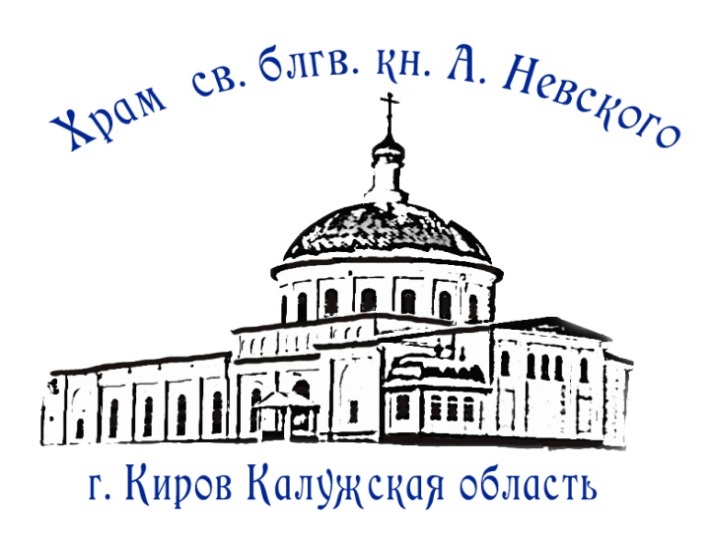 1 ИЮНЯЧетверг0900ОТДАНИЕ ПРАЗДНИКА ПРЕПОЛОВЕНИЯ ПЯТИДЕСЯТНИЦЫ.Блгвв. вел. кн. Димитрия Донского и вел. кн. Евдокии, в инокинях Евфросинии.ВЛАДИМИРСКОЙ ИКОНЫ БОЖИЕЙ МАТЕРИМОЛЕБЕН С АКАФИСТОМ2 ИЮНЯ Пятница17001830ОТДАНИЕ ПРАЗДНИКА ВОЗНЕСЕНИЯ ГОСПОДНЯЗАУПОКОЙНОЕ ВЕЧЕРНЕЕ БОГОСЛУЖЕНИЕПАНИХИДА3 ИЮНЯ Суббота080010301600ТРОИЦКАЯ РОДИТЕЛЬСКАЯ СУББОТА(память совершается всех от века усопших православных христиан отец и братий наших)ЧАСЫ И БОЖЕСТВЕННАЯ ЛИТУРГИЯПАНИХИДАВСЕНОЩНОЕ БДЕНИЕ. ИСПОВЕДЬ.4 ИЮНЯВоскресенье08301030НЕДЕЛЯ 8-Я, ПО ПАСХЕ.ДЕНЬ СВЯТОЙ ТРОИЦЫ. ПЯТИДЕСЯТНИЦАЧАСЫ И БОЖЕСТВЕННАЯ ЛИТУРГИЯВЕЛИКАЯ ВЕЧЕРНЯ С ЧТЕНИЕМ ТРЕХ КОЛЕНОПРЕКЛОННЫХ МОЛИТВ.ВОДОСВЯТНЫЙ МОЛЕБЕН5 ИЮНЯПонедельник08001700СЕДМИЦА 1-я ПО ПЯТИДЕСЯТНИЦЕ (СПЛОШНАЯ)ДЕНЬ СВЯТОГО ДУХА.ЧАСЫ И БОЖЕСТВЕННАЯ ЛИТУРГИЯ. СЛАВЛЕНИЕ. ВОДОСВЯТНЫЙ МОЛЕБЕНВСЕНОЩНОЕ БДЕНИЕ. ИСПОВЕДЬ.6 ИЮНЯ Вторник08001700БЛАЖЕННОЙ КСЕНИИ ПЕТЕРБУРГСКОЙ.ЧАСЫ И БОЖЕСТВЕННАЯ ЛИТУРГИЯВСЕНОЩНОЕ БДЕНИЕ. ИСПОВЕДЬ.7 ИЮНЯ Среда080010001700ТРЕТЬЕ ОБРЕТЕНИЕ ГЛАВЫ ПРЕДТЕЧИ И КРЕСТИТЕЛЯ ГОСПОДНЯ ИОАННАЧАСЫ И БОЖЕСТВЕННАЯ ЛИТУРГИЯ(ВОДОСВЯТНЫЙ МОЛЕБЕН)ПАНИХИДА.МОЛЕБЕН ДЛЯ БЕРЕМЕННЫХ ПРЕД ИКОНОЙ БОЖИЕЙ МАТЕРИ «ПОМОЩНИЦА В РОДАХ»9 ИЮНЯ Пятница1700ПРАВЕДНОГО ИОАННА РУССКОГО, ИСПОВЕДНИКАВЕЧЕРНЯ С АКАФИСТОМ ИКОНЕ БОЖИЕЙ МАТЕРИ «НЕУПИВАЕМА ЧАША10 ИЮНЯ Суббота080010301600ОТДАНИЕ ПРАЗДНИКА ПЯТИДЕСЯТНИЦЫ.ЧАСЫ И БОЖЕСТВЕННАЯ ЛИТУРГИЯПАНИХИДАВСЕНОЩНОЕ БДЕНИЕ. ИСПОВЕДЬ.11 ИЮНЯВоскресенье0830НЕДЕЛЯ 1-я, ПО ПЯТИДЕСЯТНИЦЕ, ВСЕХ СВЯТЫХ.СВЯТИТЕЛЯ ЛУКИ ИСПОВЕДНИКА, АРХИЕПИСКОПА СИМФЕРОПОЛЬСКОГОЗаговенье на Петров пост (Петров мясопуст).ЧАСЫ И БОЖЕСТВЕННАЯ ЛИТУРГИЯВОДОСВЯТНЫЙ МОЛЕБЕН13 ИЮНЯ Вторник1700Апостола от 70-ти Ерма. Мученика Ермия.ВЕЧЕРНЕЕ БОГОСЛУЖЕНИЕ. ПОЛИЕЛЕЙ.14 ИЮНЯ Среда08001000Праведного Иоанна Кронштадтского.ЧАСЫ И БОЖЕСТВЕННАЯ ЛИТУРГИЯПАНИХИДА16 ИЮНЯ Пятница1700ПРЕПОДОБНОГО ВАРЛААМА ХУТЫНСКОГО.ВЕЧЕРНЯ С АКАФИСТОМ ИКОНЕ БОЖИЕЙ МАТЕРИ «НЕУПИВАЕМА ЧАША17 ИЮНЯСуббота080010301600ВСЕХ ПРЕПОДОБНЫХ ОТЦОВ НА ГОРЕ АФОНСКОЙ ПРОСИЯВШИХ.ЧАСЫ И БОЖЕСТВЕННАЯ ЛИТУРГИЯПАНИХИДАВСЕНОЩНОЕ БДЕНИЕ. ИСПОВЕДЬ.18 ИЮНЯВоскресенье0830НЕДЕЛЯ 2-я ПО ПЯТИДЕСЯТНИЦЕ, ВСЕХ СВЯТЫХ, В ЗЕМЛЕ РУССКОЙ ПРОСИЯВШИХ.КАЛУЖСКОЙ ИКОНЫ БОЖИЕЙ МАТЕРИЧАСЫ И БОЖЕСТВЕННАЯ ЛИТУРГИЯВОДОСВЯТНЫЙ МОЛЕБЕН20 ИЮНЯ Вторник1700МУЧЕНИКА ФЕОДОТА АНКИРСКОГО.ВЕЧЕРНЯ С АКАФИСТОМ ПРЕПОДОБНОМУ СЕРГИЮ, ИГУМЕНУ РАДОНЕЖСКОМУ21 ИЮНЯ Среда08001000ВЕЛИКОМУЧЕНИКА ФЕОДОРА СТРАТИЛАТА.ЧАСЫ И БОЖЕСТВЕННАЯ ЛИТУРГИЯПАНИХИДА23 ИЮНЯПятница1700Священномученика Тимофея, епископа Прусского.ВЕЧЕРНЕЕ БОГОСЛУЖЕНИЕ. ПОЛИЕЛЕЙ.24 ИЮНЯСуббота0800100015001600Апостолов Варфоломея и Варнавы.Иконы Божией Матери, именуемой «Достойно есть».ЧАСЫ И БОЖЕСТВЕННАЯ ЛИТУРГИЯПАНИХИДАПОКАЯННЫЙ МОЛЕБЕН ПЕРЕД МОЩАМИ ВИФЛЕЕМСКИХ МЛАДЕНЦЕВ ДЛЯ КАЮЩИХСЯ В ГРЕХЕ ДЕТОУБИЙСТВА ВО ЧРЕВЕВСЕНОЩНОЕ БДЕНИЕ. ИСПОВЕДЬ.26 ИЮНЯ Воскресенье0830НЕДЕЛЯ 3-я, ПО ПЯТИДЕСЯТНИЦЕ. Преподобного Онуфрия Великого.ЧАСЫ И БОЖЕСТВЕННАЯ ЛИТУРГИЯВОДОСВЯТНЫЙ МОЛЕБЕН.27 ИЮНЯ Вторник1700СВТ. МЕФОДИЯ, ПАТРИАРХА КОНСТАНТИНОПОЛЬСКОГО.ВЕЧЕРНЯ С АКАФИСТОМ ПРЕПОДОБНОМУ СЕРГИЮ, ИГУМЕНУ РАДОНЕЖСКОМУ28 ИЮНЯ Среда09001700Свт. Ионы, митр. Московский и всея России, чудотворца ПАНИХИДАВСЕНОЩНОЕ БДЕНИЕ. ИСПОВЕДЬ.29 ИЮНЯ Среда0800ПРЕПОДОБНОГО ТИХОНА, МЕДЫНСКОГО, КАЛУЖСКОГО.ЧАСЫ И БОЖЕСТВЕННАЯ ЛИТУРГИЯСЛАВЛЕНИЕ.30 ИЮНЯ Пятница1700Мучеников Мануила, Савела и Исмаила.ВЕЧЕРНЕЕ БОГОСЛУЖЕНИЕ. ПОЛИЕЛЕЙ.1 ИЮЛЯСуббота080010301600БОГОЛЮБСКОЙ ИКОНЫ БОЖИЕЙ МАТЕРИ.ЧАСЫ И БОЖЕСТВЕННАЯ ЛИТУРГИЯПАНИХИДА.ВСЕНОЩНОЕ БДЕНИЕ. ИСПОВЕДЬ.2 ИЮЛЯВоскресенье0830НЕДЕЛЯ 4-я ПО ПЯТИДЕСЯТНИЦЕ.Апостола Иуды, брата Господня.ЧАСЫ И БОЖЕСТВЕННАЯ ЛИТУРГИЯВОДОСВЯТНЫЙ МОЛЕБЕН.